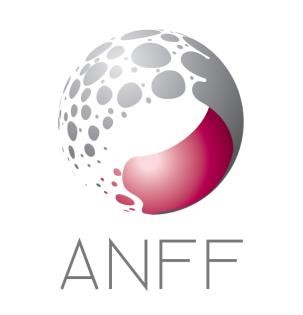 Australian National Fabrication Facility ABN 50 124 231 661Australian National Fabrication Facility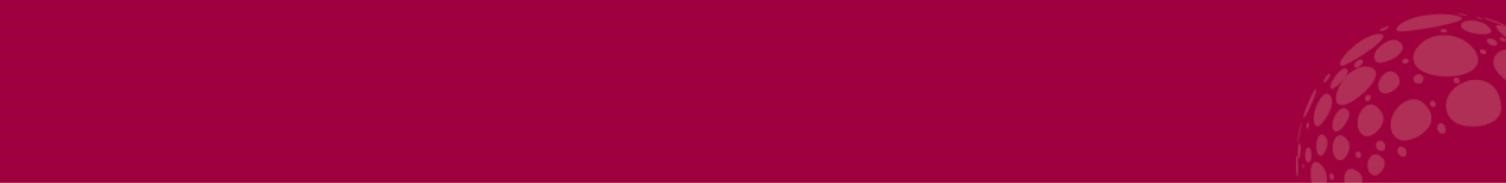 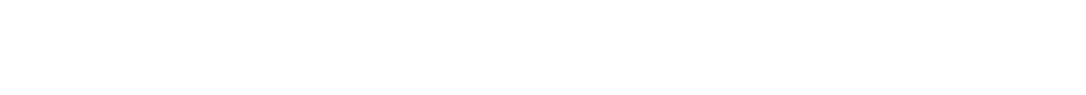 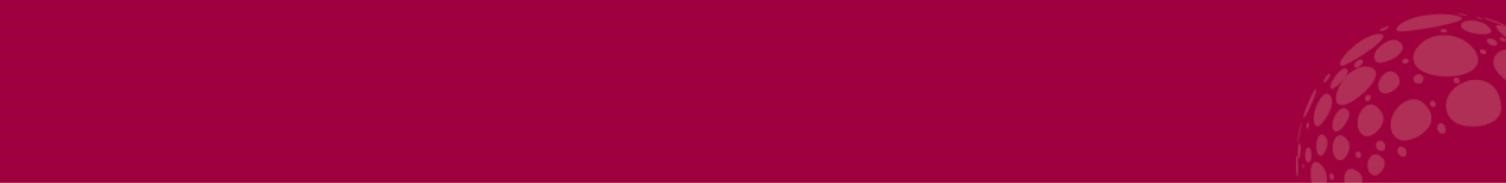 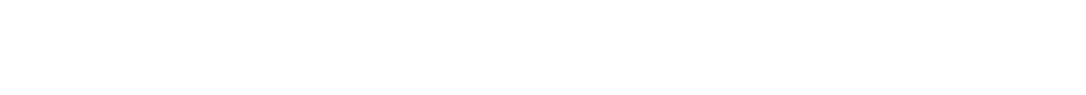 Access and Pricing PolicyIntroduction  The Australian National Fabrication Facility (ANFF) provides access to nano and microfabrication facilities to all Australian researchers. The ANFF seeks to encourage collaboration in research. The Access and Pricing Policy is intended to ensure that there are as few barriers as possible to accessing major infrastructure for those undertaking meritorious research.  All Fabrication Nodes will have Access Committees charged with oversighting access to the facilities, including implementing the Policy, prioritising use of facilities, and monitoring operating costs and access income. In the early stage of operations, access to ANFF facilities will be managed by Facility Managers, as it is anticipated that Nodes will have excess capacity and that access will be provided on a liberal basis. The full ANFF Access & Pricing Policy will come into operation at the point that each Node is in the position of needing to ration access.  The Policy has been developed to ensure open and transparent access to the facility for all Australian researchers. The Policy will be reviewed by the Nodes on an annual basis to ensure it meets the needs of the growing user base and maximises use of the infrastructure.Definitions Facility Manager: the first point of contact at the Node for a new user. External users: users external to the host institution. Assisted access: A Node staff member operates the equipment, is in attendance or must remain nearby to monitor operation. Unassisted access: a user operates the instrumentation without the assistance of a Node staff member. Users must be preauthorised by the Node. Core time: the working day in which assisted access can be booked. Access Committee: group responsible for prioritising allocation of instrument bookings. Oversubscribed: a booking on the instrument required is not available within one month.Accessing a Node The Access & Pricing Policy outlines the process for allocating available hours in the event that the facilities are oversubscribed, and the rates for using the facilities under the NCRIS program. Once time has been allocated in the facility, the procedure for all users accessing a Node will be the same, regardless of whether the access is funded by the NCRIS program or otherwise. Users must follow the local Node’s policies including OH&S and after-hours access. Access Committees Access to ANFF Nodes will be managed by an Access Committee for each Node. The role of the committees is to ensure that the ANFF Access and Pricing policy is implemented at the Node. Typically, the committee at each Node is composed of the Node Director, Facility Manager and representatives from the major user groups. The ANFF CEO may also attend a Node’s Access Committee meetings. It is anticipated that initially the groups will meet at least quarterly. Additional reviews may take place electronically or by sub-committee. The frequency of meetings is driven by the need to advise potential users of the outcome of their application within one month of submission.  Access Committees membership for each Node is given below. Application Procedures It is expected that the first contact with a potential user will be a discussion to determine the feasibility of the project. This will establish the techniques required and enable the user to submit a detailed application. Initial contact for new users may be: direct application to a Node’s Facility Manager (telephone / email); or via ANFF (website, email, telephone). ANFF will then contact the relevant Node or Nodes to determine availability of instrumentation. Following initial discussions, the formal application process for accessing the instrumentation will be to complete a short project proposal (less than two pages) describing the work and the expected outcomes. Users will be asked to note any factors influencing the timing of the work, e.g., international travel, commercial production implications or grant / thesis submission dates.  In the first instance, the Facility Manager will review the application, in consultation with the Node Director, if necessary, to allocate a booking. In the event that the instrument is oversubscribed, the Facility Manager will submit the application to the Access Committee for review. Copies of all applications will be lodged with the committee. Criteria for identifying successful applicants. When demand for the facility exceeds capacity, access committees will review applications on a regular basis. Priority will be given to meritorious research from the following three groups and the committees will work to balance their needs: Early career researchers; Other public sector researchers of merit; and  Researchers from SMEs who are able to pay commercial prices for access. Meritorious research will include, but is not limited to, those awarded nationally competitive grants. The committee will not duplicate existing review processes. It is anticipated that up to 50% of the NCRIS allocation will be prioritised for commercial users. Spare capacity at a Node may be used to meet overflow in other Nodes. Each application will be considered by the committee based on the following criteria: the suitability of the techniques and facilities available at the Node to contribute to the research outcomes sought; the potential outcomes of the research, including knowledge and wealth creation via collaborations, papers, and patents;  significance and innovation of the program; commercial urgency or research submission deadlines; travel arrangements for interstate or international users; and experience of the applicant in the use of the facility and the requirement for technical support. Reporting Users are asked to acknowledge the program in papers as follows: “This work was performed in part at the [insert name] Node of the Australian National Fabrication Facility. A company established under the National Collaborative Research Infrastructure Strategy to provide nano and microfabrication facilities for Australia’s researchers.” The ANFF logo (available from the website) should be included on the acknowledgements slide of a presentation. In addition, users funded by travel grants will need to meet the requirements of the grant. The Access Committee will report the number and type of users and the access income to the ANFF on a quarterly basis. These metrics will form part of the Node’s key performance indicators. Pricing structure The ANFF recognises three classes of user:  PhD students;  publicly funded researchers, including University researchers; andindustry users.  Pricing for public sector researchers is based on marginal costs only. A full listing of costs for each Node, including consumables, is given in below.  International researchers will be charged at industry rates.  All prices in this document are exclusive of GST.Conditions of access Instrumentation funded by the NCRIS program will be available to external users at the ANFF rate for 50% of the core time or as detailed below: Access to the Direct Write Lithography at the Sydney Nanoscience Hub will be up to 16 hours per week. University of Queensland: A maximum of five hours may be booked in one core period.  Grievances In the first instance, grievances should be reported to the Node Director for discussion at the Node’s Access Committee meeting. In the event that a resolution is not reached, the grievance should be reported to the ANFF.Jane Fitzpatrick 0439 778 766jane.fitzpatrick@anff.org.au Membership of Access Committees The ANFF CEO may attend access committee meetings at each Node. The committees may also be augmented by other local experts. VIC  Prof Nicolas Voelcker Dr Sean Langelier (MCN) Prof Paul Pigram (LaTrobe) Dr Peter Miller (Monash) Prof Arnan Mitchell (RMIT) Prof Sally McArthur (Swinburne) Prof Joselito Razal (Deakin) Prof Ray Dagastine (UMelb) Dr Cathy Foley (CSIRO) ACT & WA (combined committee) Prof. Jim Williams, Chair (ACT) Prof. Hoe Tan, Node Director, ANU Electronic Materials Engineering (ACT) Dr Kaushal Vora, Interim Node Facility Manager (ACT) Prof. Rob Elliman, ANU Electronic Materials Engineering (ACT) Prof. Laurie Faraone, Node Director (WA) Res/Prof. Mariusz Martyniuk, Node Facility Manager (WA) Prof. Tim Senden, ANU Applied Mathematics (ACT) A/Prof. Duk-Yong Choi, ANU Laser Physics Centre & CUDOS (ACT)  A/Prof. Larry Lu, ANU College of Engineering & Computer Science (ACT) Prof. Dragomir Neshev, ANU Non-linear Physics Centre (ACT) QLD Prof Justin Cooper-White (Node Director) Prof Paul Burn (Deputy Director) Prof Nam-Trung Nguyen (Deputy Director) Prof Andrew Whittaker Mr Anthony Christian (Facility Manager) Mr Glenn Walker Ms Anita Gibson (Business Development Officer) NSW Prof Andrew Dzurak (Director) Dr Nadia Court Mr Gordon Bates (Laboratory Manager) Prof Darren Bagnall Prof Justin Gooding (UNSW - Chemistry) Prof Chee Yee Kwok (UNSW - Electrical Engineering and Telecommunications) Prof Nigel Lovell (UNSW - Biomedical Engineering) A/Prof Adam Micolich (UNSW - Physics) Prof Andrea Morello (UNSW - Electrical Engineering and Telecommunications) Prof David Reilly (University of Sydney - Physics) Prof Michelle Simmons (UNSW - Physics) Prof Richard Tilley (UNSW - Electron Microscope Unit - NCRIS Characterisation Capability) Prof Nagarajan Valanoor (UNSW - Materials Science and Engineering) Dr Bram Hoex (UNSW - Photovoltaics and Renewable Energy Engineering) SA Dr Craig Priest, Node Director (UniSA) A/Prof Benjamin Thierry (UniSA) Prof Joe Shapter (Flinders Uni) Prof John Arkwright (Flinders Uni) A/Prof Said Al-Sarawi (Adelaide Uni) Dr Marta Krasowska (UniSA) Mr Igor Switala (DST Group) Mr Simon Doe, Facility Manager (UniSA) OptoFab  A/Prof Michael Withford (MQ, Chair) Ben Johnston (MQ) Martin Ams (MQ) Simon Fleming (USYD) David O’Connor (BFI) Richard Lwin (USYD) Heike Ebendorff-Heidepriem (UoA) Luis Lima-Marques (UoA) David Reilly (USyd) Materials  Prof Gordon Wallace (Node Director) Prof Peter Innis (Facility Manager - UoW, IPRI) Prof David Officer (UoW) Prof Paul Dastoor (UoN) Pricing Structure  The pricing structure for the facility is given below. Note that standard consumables are included in cost price; however, specialised consumables or retooling will be charged to the user at cost. For further details, refer to the Node.  Charges are subject to annual review and may be changed without notice.  Victorian NodeANFF-VIC: MELBOURNE CENTRE FOR NANOFABRICATION (MCN) ** Denotes that linked consumables surcharges may applyPlease note that the academic/public funded rate is only available to Australian academics. Users from academic institutions outside of Australia will be subject to industry prices. General Residency includes allocation of dedicated desk and laboratory space at MCN and access to all tier 3 equipment and laboratory use. It does NOT include use of any tier 2, tier 1 or flagship equipment. All residencies must be for a minimum of 3 months at each interval and paid in advance. Full Access Residency includes general residency plus access to all Tier 1-3 Equipment. It does NOT include use of any Flagship equipment. All residencies must be for a minimum of 3 months at each interval and paid in advance. Note(s): Dedicated laboratory space allocation is subject to availability. Limited private office space is available for Full Access Residency clients at a 10% premium (minimum of 12-month commitment required) Table 1. Linked consumables charges associated with certain MCN equipment. Variations to published access rates MCN reserves the right to periodically modify tier pricing from those listed in this policy. In these instances, and for a defined period of time, an updated pricing schedule will be advertised with advanced notice (e.g., seasonal sale).  ANFF-VIC: BIOINTERFACE FACILITY (SWINBURNE) #QCM consumables note  ANFF-VIC: CENTRE FOR MATERIALS & SURFACE SCIENCE (LA TROBE) ANFF-VIC: GENERAL POLICIES All training requests are conducted at the sum cost of ANFF-Vic staff assistance plus the relevant tool costs.  All job requests for independent completion by a process are conducted at the sum cost of staff assistance plus the relevant tool costs. Small volumes of basic consumables are included in the price for major and minor equipment; however, large volumes or specialised consumables (e.g. substrate materials) will be at full cost to the user and must be arranged with a process engineer. Any retooling will be charged to the user at cost. In addition to all other induction, operational health and safety and training requirements, researchers who wish to gain unassisted status must complete (and be assessed for competency against) application-specific training provided by the ANFF-Vic process engineers. Discounts are available at MCN or the Bio-interface Facility through setup of non-refundable pre-paid accounts for instrument utilisation. Discounts do not apply to residencies, consumables or staff assistance. ACT Node Pricing structure for ACT Flagship instruments. Pricing structure for other ACT instruments. WA Node Alternatively, an annual rate for unlimited hours access can be negotiated on a case-by-case basis. This is based on the level of facility usage along the following indicative figures.  Annual subscription indicative pricing structure ($/year) for unlimited hours use of WACSOM facilities via the ANFF-WA initiative. Queensland Node ± Assisted access rates are charged when ANFF-Q personnel perform the work with you or on your behalf. Training is charged at standard facility access rates.As of 1st January 2022, ANFF-Q has revised the standard facility access rate for Australian publicly funded researchers from $55.00 p/hr (ex gst) to $25.00 p/hr (ex gst). We hope this price change will be welcome news to current users and encouraging for users new to ANFF-Q Facility and its resources. ANFF-Q have also removed the ANFF-Q annual membership tier-model, effective 31st December 2021.Current ANFF-Q clients with an existing membership will have their hours balance from 31st December 2021 converted to an account credit.  ANFF-Q general pricing policies ANFF-Q Public Research-funded hourly Facility access rate is $25.00 ex gst, effective 1st January 2022.ANFF-Q Staff-Assistance hourly rate is $80.00 ($25.00 + $55.00) ex gst, effective 1st January 2022.Assistance and specialist help from ANFF-Q Staff is available to users with their Facility usage.  (Staff-Assistance rates are when ANFF-Q personnel perform the work for you or on your behalf). ANFF-Q Staff-Assistance rates do not apply to new ANFF-Q User training sessions. New users are only charged for the instrument time. ANFF-Q Staff-Assistance involving unsupervised instrument running time (e.g., an 8-hour run on the Nanoscribe) will only charge Users for the “active” Assistance time from ANFF-Q Staff with the instrument. All other time will be charged at the standard facility access rate. ANFF-Q Industry hourly Facility access rate is $61.00 ex gst, and Industry-Assistance rate is $167.00 ($61.00 + $106.00) ex gst, effective 1st January 2022.All ANFF-Q Users must nominate a Supervisor for the ANFF-Q Booking System, for account management and billing. Supervisor Accounts will receive a monthly statement for their users’ charges. Supervisor Account queries should be directed to ANFF-Q Admin (anff@uq.edu.au)Prepayments are available for Supervisor Accounts through ANFF-Q Admin. ANFF-Q request that all Public Research-funded Users acknowledge the Queensland node of the Australian National Fabrication Facility in their academic publications. A $200 account credit will be applied for each publication that acknowledges ANFF-Q. (Account credit applied to Users’ Supervisor’s account.) The ANFF-Q Pricing Policy will be reviewed and updated annually in December.3D printers at ANFF-QANFF-Q operate several 3D printers including the Konica Minolta Figure 4 and ProJet MJP 2500, Ultimaker 2 Extended+, and a FormLabs Form 3. ANFF-Q’s 3D printers can be accessed through ANFF-Q Staff. Please contact ANFF-Q to arrange a custom quote for any 3D printing work.Other CostsOther costs that are not included in the hourly rates are ANFF-Q Consumables (charged at cost + 10%), any legal fees (if required), and GST if applicable.NSW Node Access for all tools and services will be at the rates ($/hr): 1Quoted rates apply to R&D work. Any work which cannot be classified as R&D will be charged at commercial rates as agreed with the ANFF-NSW Node Director. SA NodeUniSATrainingAll training shall be at a flat rate of $100 per item of equipment (eg SEM) or process (eg lithography)LabourEquipment UseTier 1: Characterisation equipmentTier 2: Fabrication equipmentNotes: Unassisted use capped at $3600 per user per calendar yearDRI etcher levy of %50 per day plus $1/micron etchingAFM $30/hr capped at $3600 per calendar yearNano/MicroXCT Scanning: $40 per hour (up to 8 consecutive hours per session per instrument) then $10 per hour (each consecutive hour over 8 hours per session per instrument)CNC Micro Mill: Unassisted $60/h (up to 8 consecutive hours) then $30 per hour (each consecutive hour)FlindersTrainingTraining will be charged at $60 per hour and is in addition to instrument hourly usage charges. Costing for training sessions longer than 4 hours are made on a case by case basis.Access CostsSupplementary NotesUnassisted use is only available to persons who have completed the required training programme. Assisted use will be charged at the ANFF Staff Assistance rate in addition to the instrument rate. Access subscriptions can be arranged for long term projects.Hourly rates cover basic costs and small volumes of standard consumables. However, larger volumes or specialised consumables shall be charged at cost.Unassisted use is only available to persons who have completed the required training programme. OptoFab Node University of Sydney fibre facilities Please refer to the pricing tabled under the NSW node section above. https://www.sydney.edu.au/content/dam/corporate/documents/research/facilities/rpf-costs-012020.pdf  Macquarie University The Macquarie facilities in the table below are now based on half day (4 hour blocks). Equivalent hourly rates may be negotiated where appropriate. *Materials costs may be added if sourced/supplied by the facility. Custom tooling/jigging may also require for some jobs, and users may be required to cover workshop costs for custom fixtures.  The Macquarie Facilities in the table below are available on 6-month subscription fee for unassisted use after training. Hourly rates may be negotiated for small assisted access projects where appropriate. **Milling balls may be additional for specific projects or frequent users. The FESEM and Nano Assembly facility is housed at Macquarie Microscopy and is available on a subscription basis after training, or at an hourly rate for assisted users.  Enquires: Ben Johnstonbenjamin.johnston@mq.edu.au  University of Adelaide Fabrication services:  Given the diversity of requests for specific products (glass, preform, fibre) of differing materials and structures, we will provide individual quotes for each specific request. These quotes will be based on the anticipated requirement for operator time, equipment, custom tooling and consumables. For the operator time, the labour costs in the table below apply. Pricing structure for access to the EIF funded SNOM Housed at Adelaide Microscopy. *Please note that a $30 charge will apply per tip. Enquires: Luis Lima-Marques luis.lima-marques@adelaide.edu.au  Australian National University – Precision Optics Price listing TBC.  Please make enquires with Prof. Stephen Madden. stephen.madden@anu.edu.au  University of Technology Sydney  Access Fees – Hourly rates minimum usage 2 hrs. Estimate training on Diamond and RIE ~ 2 hrs. 1 hr training + certification; 1 additional hour first use with staff member  Access subscriptions can be arranged for long term projects.  Consultancy To be negotiated independently, costing of any consultancy is to follow UTS’s costing/overhead structure.  Material Supply to be negotiated independently to follow UTS’s institutional costing/overhead structure. Tool availability:   Diamond CVD – 80% (4 full days/week) Cathodoluminescence – on request. Preference to external users.  Reactive Ion Etching – 20% (1 full day/week) Enquires: Prof. Igor Aharonovich igor.aharonovich@uts.edu.au   Materials Node University of Wollongong Pricing structure for NCRIS-supported equipment or staff time, excluding consumables. Access subscriptions can be arranged for long term projects. Consultancy To be negotiated by each Node partner independently, costing of any consultancy is to follow each Node member’s institutional costing/overhead structure. Material Supply & Device Supply Node members to provide a quotation as required utilising each Node member’s institutional costing/overhead structure. University of Newcastle Pricing structure for single use Access Type Detail Unassisted User has been trained and is able to operate equipment independently. Assisted User requires a staff member to run the equipment for them. This includes samples being sent to us and characterised. Time taken completing analysis reports is also included in this rate. Training User is trained in the correct operation of the equipment by a staff member. The user can then run the equipment unassisted. Collaboration Staff member has some scientific input into the work. They will be a co-author on any publications arising from the work. Quotes All single use access will be quoted in advance but only charged based on actual usage. Other Charges A training fee of $50/hour will apply for subscriptions per piece of equipment. For example it usually takes 3 hours to be trained on the Cypher AFM, so a $150 fee would be charged on top of the subscription. This training can be for multiple users at the same time. Document Name ANFF Access & Pricing Policy Version  	 September 2022Prepared by 	 Matthew Wright & Chris GourlayApproved by 	 The ANFF Board Date 	 	 30 September 2022 Date for review  	     31 March 2023 	 FLAGSHIP EQUIPMENT Academic/public funded Industry Vistec Electron Beam Lithography** $92 / hour ($766 cap per 24hrs) $230 / hour ($1916 cap per 24hrs) UV Lithography (excluding chrome mask) $41 / hour ($328 cap per 24hrs) $102 / hour ($816 cap per 24hrs) Seki Diamond Deposition Systems $72 / hour ($792 cap per 24hrs) $174 / hour ($1914 cap per 24hrs) Nanofrazor: Thermal Scanning Probe Lithography** $72 / hour ($792 cap per 24hrs) $174 / hour ($1914 cap per 24hrs) Tier 1 Equipment (Sorted by capability area) Tier 1 Equipment (Sorted by capability area) Tier 1 Equipment (Sorted by capability area) PRICING Academic/Public funded Industry PRICING $72 / hour $174 / hour Characterisation Atomic Force Microscope (Bruker Dimension Icon) Atomic Force Microscope (Bruker Dimension Icon) Characterisation Bio Atomic Force Microscope (JPK Nanowizard II) Bio Atomic Force Microscope (JPK Nanowizard II) Characterisation FEG-SEM (FEI NovaNano SEM 430) FEG-SEM (FEI NovaNano SEM 430) Characterisation FIB-SEM (FEI Helios Nanolab600 Dual Beam FIB-SEM) FIB-SEM (FEI Helios Nanolab600 Dual Beam FIB-SEM) Etching Etcher 1 (Oxford DRIE – Bosch) Etcher 1 (Oxford DRIE – Bosch) Etching Etcher 2 (Oxford RIE – General) Etcher 2 (Oxford RIE – General) Lithography Mask Aligners (SUSS MA6 and EVG6200) Mask Aligners (SUSS MA6 and EVG6200) Lithography Nano Imprint System (EVG 520 IS) Nano Imprint System (EVG 520 IS) Thin Film Deposition ALD Systems (Cambridge Nanotech ALD FijiF200 & Savannah S100) ALD Systems (Cambridge Nanotech ALD FijiF200 & Savannah S100) Thin Film Deposition Electron Beam Evaporator (Intlvac Nanochrome II e-beam) ** Electron Beam Evaporator (Intlvac Nanochrome II e-beam) ** Thin Film Deposition Furnace Stack Tube #4 (Silicon Nitride LPCVD) Furnace Stack Tube #4 (Silicon Nitride LPCVD) Thin Film Deposition Furnace Stack Tube #1 & #2 (Phosphorus/Boron Bubbler Doping) Furnace Stack Tube #1 & #2 (Phosphorus/Boron Bubbler Doping) Thin Film Deposition Gold Electroplating (Digital Matrix PMT-16) Gold Electroplating (Digital Matrix PMT-16) Thin Film Deposition Nickel Electroplating (Digital Matrix SA1000) Nickel Electroplating (Digital Matrix SA1000) Thin Film Deposition PECVD (Oxford Plasmalab 100 PECVD) PECVD (Oxford Plasmalab 100 PECVD) Thin Film Deposition Polymer Glovebox (Mbraun MB200) Polymer Glovebox (Mbraun MB200) Thin Film Deposition Sputter Systems (Intlvac Nanochrome & Anatech Hummer BC-20) ** Sputter Systems (Intlvac Nanochrome & Anatech Hummer BC-20) ** Thin Film Deposition Thermal Evaporator (Angstrom Engineering EvoVac)** Thermal Evaporator (Angstrom Engineering EvoVac)** Tier 2 Equipment (Sorted by capability area) Tier 2 Equipment (Sorted by capability area) Tier 2 Equipment (Sorted by capability area) PRICING Academic/Public funded Industry PRICING $46 / hour $118 / hour Bio Capabilities Glovebox (Biolab) Glovebox (Biolab) Bio Capabilities 3D Printer (Objet Eden 260V)** 3D Printer (Objet Eden 260V)** Characterisation Hyperspectral Imaging (Cytoviva Hyperspectral Imaging System) Hyperspectral Imaging (Cytoviva Hyperspectral Imaging System) Characterisation Laser Doppler Vibrometers (Polytec MSA-400 & UHF-120) Laser Doppler Vibrometers (Polytec MSA-400 & UHF-120) Characterisation Laser Scanning Confocal Microscope (Nikon Instrument  A1Rsi+Ti-E) Laser Scanning Confocal Microscope (Nikon Instrument  A1Rsi+Ti-E) Characterisation Microspectrometer (Nikon Instrument with Ti-U and Princeton Lightfield) Microspectrometer (Nikon Instrument with Ti-U and Princeton Lightfield) Characterisation Near-field scanning optical microscope (NeaSNOM) Near-field scanning optical microscope (NeaSNOM) Characterisation Optical Profilometer (Bruker Contour GT-I) Optical Profilometer (Bruker Contour GT-I) Characterisation Spectroscopic Ellipsometer (J.A.Woolam M-2000DI) Spectroscopic Ellipsometer (J.A.Woolam M-2000DI) Characterisation Tabletop SEM (Hitachi TM3030 SEM with Oxford EDX) Tabletop SEM (Hitachi TM3030 SEM with Oxford EDX) Characterisation TIRF System (Nikon Instrument TIRF with Ti-U) TIRF System (Nikon Instrument TIRF with Ti-U) Etcher Anodic HF Etcher Anodic HF Etcher Packaging Dicing Saw (DiscoDAD321)** Dicing Saw (DiscoDAD321)** Packaging Scriber/Breaker (Dynatex DTX) Scriber/Breaker (Dynatex DTX) Packaging Wire Bonders (K&S 4524 and 4526, F&S Bondtec 5832 and Westbond 7476E) Wire Bonders (K&S 4524 and 4526, F&S Bondtec 5832 and Westbond 7476E) Thin Film Deposition Hitech Oxidation Furnace ($250 Academic / $625 Industry caps/run) Hitech Oxidation Furnace ($250 Academic / $625 Industry caps/run) Thin Film Deposition Furnace Stack Tube #1 & 2 (Phosphorus/Boron solid source Doping) Furnace Stack Tube #1 & 2 (Phosphorus/Boron solid source Doping) Thin Film Deposition Furnace Stack Tube #3 (general purpose)  Furnace Stack Tube #3 (general purpose)  Tier 3 Equipment (Sorted by capability area) Tier 3 Equipment (Sorted by capability area) Tier 3 Equipment (Sorted by capability area) PRICING Academic/Public funded Industry PRICING $31 / hour $77 / hour Bio Capabilities Microarray Spotter (Nanoprint TM LM60) Microarray Spotter (Nanoprint TM LM60) Bio Capabilities Zeta Potential (Anton Parr SurPASS) Zeta Potential (Anton Parr SurPASS) Bio Capabilities Zetasizer (Malvern Zeta Sizer Nano) Zetasizer (Malvern Zeta Sizer Nano) Characterisation 3D Scanner 3D Scanner Characterisation DSA Mass Spectrometer (Perkin Elmer DSA-TOF) DSA Mass Spectrometer (Perkin Elmer DSA-TOF) Characterisation Four-point probe station (Signatone WL- 1160) Four-point probe station (Signatone WL- 1160) Characterisation MALDI imaging (Bruker Ultra-flextreme MALDI) MALDI imaging (Bruker Ultra-flextreme MALDI) Characterisation Mapping Stage Filmetrics System Mapping Stage Filmetrics System Pull tester (Bose ElectroForce 3200) Pull tester (Bose ElectroForce 3200) Etching Metal wet etch bath tool Metal wet etch bath tool Etching Plasma Asher  Plasma Asher  Etching HF Etch Station HF Etch Station Etching Fumehood for Piranha Etch Fumehood for Piranha Etch Lithography Flood Exposure Unit (ABM UV Flood Light Source) Flood Exposure Unit (ABM UV Flood Light Source) Lithography Dual Track Robotic spin/bake/developer Dual Track Robotic spin/bake/developer Lithography Automated spin developer** Automated spin developer** Lithography Robotic wet bench and IPA dryer Robotic wet bench and IPA dryer Rapid Prototyping CNC Milling CNC Milling Rapid Prototyping 3D Printer (Autodesk Ember)** 3D Printer (Autodesk Ember)** Thin Film Deposition Cr Sputter Coating (Quorum Q300TT) Cr Sputter Coating (Quorum Q300TT) Tier 4 Equipment (Sorted by capability area) Tier 4 Equipment (Sorted by capability area) Tier 4 Equipment (Sorted by capability area) PRICING Academic/Public funded Industry PRICING $20 / hour $50 / hour Lithography Fumehood for Photo-Litho Processing** Fumehood for Photo-Litho Processing** Lithography Spinner SUSS 6-inch wafer** Spinner SUSS 6-inch wafer** Lithography Spinner/Hotplate SUSS Delta 90** Spinner/Hotplate SUSS Delta 90** Characterisation Profiler Stylus Ambios Profiler Stylus Ambios Characterisation Spectrometer UV/VIS Agilent Tech. Cary Spectrometer UV/VIS Agilent Tech. Cary Characterisation UV-VIS Spectrophotometer (Agilent Cary 60) UV-VIS Spectrophotometer (Agilent Cary 60) General Lab Equipment HG Programmable Hotplate HG Programmable Hotplate General Lab Equipment UV/Ozone Cleaner Samco UV UV/Ozone Cleaner Samco UV General Lab Equipment PC for EBL Data Preparation PC for EBL Data Preparation Laboratories General laboratories General laboratories Laboratories PC2 Laboratory (10k annual recoveries cap per supervisor) PC2 Laboratory (10k annual recoveries cap per supervisor) Laboratories PDMS Laboratory PDMS Laboratory OTHER CHARGES Academic/Public Funded Industry MCN Staff Assistance $49 / hour $123 / hour General Residency (by arrangement) *See details below $510 / month $1275 / month  Full Access Residency (by arrangement) *See details below $2040 / month $5100 / month LINKED CONSUMABLES CHARGES PVD precious metals (Au, Ag, Pt, Pd) Market rate per $/nm (see staff or ACLS for details) Photoresist (per sample) AZ series ($7), SU8 series ($12) Standard EBL resist (per sample) PMMA/MMA ($3/piece; $6 per 4” wafer; $13 per 6” wafer) Specialty EBL resist (per ml)  ZEP ($50), HSQ ($18); see staff for purchase Nanofrazor TSPL resist (per ml) PPA ($113); see staff for purchase Objet 3D printer (per hr) FullCure 720 ($30/hr); MED 610 ($45/hr);  DESCRIPTION ACADEMIC/PUBLIC FUNDED INDUSTRY Ellipsometer, Mask Aligner, QCM# $90 / hour $225 / hour Plasma Generator, Langmuir Blodgett, Dip Coater $40 / hour $100 / hour Biointerface Staff Assistance $60 / hour $150 / hour La Trobe Flagship Equipment (Sorted by capability area) La Trobe Flagship Equipment (Sorted by capability area) La Trobe Flagship Equipment (Sorted by capability area) PRICING Academic/Public funded Industry PRICING $150 / hour Quote on request Surface Analysis Time-of-flight SIMS (IONTOF ToF-SIMS 5 DSR/EDR/GCIS) Time-of-flight SIMS (IONTOF ToF-SIMS 5 DSR/EDR/GCIS) Surface Analysis X-ray Photoelectron Spectroscopy (Kratos AXIS Ultra and Nova) X-ray Photoelectron Spectroscopy (Kratos AXIS Ultra and Nova) Surface Analysis Scanning Auger Nanoprobe (PHI 710 Auger Nanoprobe) Scanning Auger Nanoprobe (PHI 710 Auger Nanoprobe) La Trobe Tier 1 Equipment (Sorted by capability area) La Trobe Tier 1 Equipment (Sorted by capability area) La Trobe Tier 1 Equipment (Sorted by capability area) PRICING Academic/Public funded Industry PRICING $50 / hour Quote on request Surface Analysis Scanning Probe Microscopy (Asylum Research MFP-3D-SA and BIO) Scanning Probe Microscopy (Asylum Research MFP-3D-SA and BIO) Surface Analysis SEM (Zeiss Leo 1455) SEM (Zeiss Leo 1455) Characterisation Contact Angle Meter (DataPhysics OCA20) Contact Angle Meter (DataPhysics OCA20) La Trobe Other Instruments and Charges La Trobe Other Instruments and Charges La Trobe Other Instruments and Charges Academic/Public funded Industry X-ray µCT (Xradia XCT200) $250 / hour ($1200 cap >5 hours) Quote on request La Trobe Staff Assistance $60 / hour  Quote on request PRE-PAID PURCHASE DISCOUNTS TO BE APPLIED $2,000 pre-paid account 15% discount $5,000 pre-paid account 20% discount $10,000 pre-paid account 25% discount $25,000 pre-paid account 30% discount PhD Publicly funded Industry All NCRIS supported units (except FIB) Unassisted $50 / hr $50 / hr $150 / hr Assisted $100 / hr $100 / hr $250 / hr FIB Unassisted $60 / hr $60 / hr $150 / hr Assisted $110/ hr $110 / hr $250 / hr PhD Publicly funded Industry Sputter only  Sputter only  Sputter only  Sputter only  Unassisted $40 / hr $40 / hr $150 / hr Assisted $90 / hr $90/ hr $250 / hr Small processing tools Barrel Etcher, Ellipsometer, Flip-chip Bonder, Rapid Thermal Annealer, Surface Profiler & Thermal Evaporator Small processing tools Barrel Etcher, Ellipsometer, Flip-chip Bonder, Rapid Thermal Annealer, Surface Profiler & Thermal Evaporator Small processing tools Barrel Etcher, Ellipsometer, Flip-chip Bonder, Rapid Thermal Annealer, Surface Profiler & Thermal Evaporator Small processing tools Barrel Etcher, Ellipsometer, Flip-chip Bonder, Rapid Thermal Annealer, Surface Profiler & Thermal Evaporator Unassisted $20 / hr $20 / hr $150 / hr Assisted $70 / hr $70 / hr $250 / hr General assistance $50 / hr $50 / hr $100 / hr General Consumables Wafers, sample boxes, etc At cost At cost At cost Precious metals Precious metals Precious metals Precious metals Gold (Au) Platinum (Pt) $1 per nm $1 per nm $1 per nm Paladium (Pd) $0.5 per nm $0.5 per nm $0.5 per nm Facility Access type PhD student, University or other publicly Industry user funded researcher PhD student, University or other publicly Industry user funded researcher ANFF-WA unassisted assisted $50 $100 $250 $300 Facility Access type PhD student, University or other publicly funded researcher Industry user ANFF-WA minimal use minor use major use intensive use $5,000 $10,000 $30,000 $50,000 $15,000 $30,000 $90,000 $150,000 CategoryTypeRateAUDPublicly funded research.
For example: NHMRC Project Grants, ARC Discovery Grants, State GrantsStandard access rateper hour$25Publicly funded research.
For example: NHMRC Project Grants, ARC Discovery Grants, State GrantsAssisted access rate±per hour$80Publicly funded research with industry contribution.
For example: NHMRC Development Grants, ARC Linkage GrantsStandard access rateper hour$25Publicly funded research with industry contribution.
For example: NHMRC Development Grants, ARC Linkage GrantsAssisted access rate±per hour$80Research contracts.
For example: Industry funded contract researchAustralian client without assistance±(access only)per hour$61Research contracts.
For example: Industry funded contract researchAustralian client with assistance± per hour$167Research contracts.
For example: Industry funded contract researchInternational client with assistance (access only)per hour$182Research contracts.
For example: Industry funded contract researchInternational client with assistance±per hour$288Contract services.
For example: Single assays, characterisation, one-off jobsAustralian client with assistance±per hour$288Contract services.
For example: Single assays, characterisation, one-off jobsContract services.
For example: Single assays, characterisation, one-off jobsInternational client with assistance±per hour$409PhD Publicly funded Industry1 ANFF-funded Tools $50 / hr $50 / hr $250 / hr MBE Tools $50 / hr $50 / hr $250 / hr XL30 and Sirion EBL Tools $50 / hr $50 / hr $250 / hr Other In-kind tools $50 / hr $50 / hr2 $250 / hr ANFF Staff assistance $50 / hr $50 / hr $150 / hr Students and Publicly Funded Researchers$80Industry$170Unassisted UseTier 1Tier 2Students and Publicly Funded Researchers$15$60Industry$40$120Assisted UseTier 1Tier 2Students and Publicly Funded Researchers$95$140Industry$210$290InstrumentsStudents andPublicly Funded Researchers(Unassisted use)IndustryTip Enhanced Raman Spectrometer (TERS)Confocal Raman Microscope  Profilometer$20 per hourAssisted use: $230 per hourUnassisted use: $170 per hourGlove Boxes$40 per session (4 hours)Assisted use: $230 per hourUnassisted use: $170 per hourTube Furnace$20 per hourAssisted use: $230 per hourUnassisted use: $170 per hourElectrospinner$20 first hour, $10 per hour thereafterAssisted use: $230 per hourUnassisted use: $170 per hourTensile Testing Stage$10 per hourAssisted use: $230 per hourUnassisted use: $170 per hourMetastable Induced Electron Spectroscopy (MIES)$50 per hourAssisted use: $230 per hourUnassisted use: $170 per hourServicesStudents andPublicly Funded ResearchersIndustryMedical Devices and Prototyping Facility$65 per hour$230 per hourANFF Staff Assistance$60 per hour$230 per hourPhD Publicly funded Industry Precision laser fabrication *  Micromachining or photonic inscription facilities (per system basis). * Chaperoned access only. $400 / 4 hr $400 / 4 hr $800 / 4 hr Photonic characterisation facilities* Competent trained user $25 / 4 hr $25 / 4 hr $50 / 4 hr CVD Facility* By Arrangement with James Downes $120 / 4 hr ($30 / hr) Capped at $2000 / quarter $120 / 4 hr ($30 / hr) Capped at $2000 / quarter $60 / hr Capped at $4000 / quarter Design / Preparation / Characterisation ANFF Staff / Assisted  $60/hr $60/hr $120 / hr  PhD Subscription Publicly funded Industry Chameleon laser facility $250 / 6 mth $250 / 6 mth $100 / hr Ball Milling Facility** unassisted $250 / 6 mth $250 / 6 mth $60 / hr Sample preparation/Microscopy – unassisted $250 / 6 mth $250 / 6 mth $60 / hr JEOL Cross-section Polisher and Bench SEM – unassisted $300 / 6 mth $300 / 6 mth $60 / hr JEOL Cross-section Polisher and Bench SEM – ANFF staff assisted $300 / 6 mth $300 / 6 mth $120 / hr JEOL CP shield plate - one-off expense may apply for frequent users $1000 $1200 $1200 FESEM and Kleindiek - unassisted $60 / hr $60 / hr Please enquire FESEM and Kleindiek – ANFF staff assisted $900 / 6 mth $900 / 6 mth Please enquire PhD Publicly funded Industry Fabrication services $75 / hr $75 / hr $200 / hr PhD Publicly funded Industry SNOM* - unassisted $100 / hr $100 / hr $260 / hr SNOM* - ANFF staff assisted $150 / hr $150 / hr $350 / hr SNOM* - training $150 / hr $150 / hr $150 / hr Academic host/external Industry Staff member assistance – Academic user (b Staff member assistance – Industry user (b) Diamond CVD $30 $60 $90 $120 Reactive Ion Etching $60 $120 $90 $120 Cathodoluminescence (a) $60 $120 $120 $180 PhD Publicly funded Industry All UoW NCRIS supported units $66 / hr $66 / hr $275 / hr PhD Publicly funded Industry All NCRIS supported units – unassisted $50 / hr $50 / hr $240 / hr All NCRIS supported units – ANFF staff assisted $100 / hr $100 / hr $290 / hr Training $100 / hr $100 / hr $290 / hr Collaboration $30 / hr $30 / hr N/A Subscription to all NCRIS supported units 20 hours 60% discount $400 $400 $1920 50 hours 65% discount $875 $875 $4200 100 hours 70% discount $1500 $1500 $7200 500 hours 75% discount $6250 $6250 $30000 Unlimited $10000 $10000 $48000 